All applicants to the BCom program are required to complete one year of pre-professional study in another program. In the pre-professional year, students must complete a minimum of 24 units of course weight (★24 or 8 courses) but are permitted to register in a maximum of 30 ucw (★30 or 10 courses).  ★= units of course weight/ucwYou must complete ★18 in required courses (listed below). This means that you must complete ★6 to ★12 (2 to 4 courses) in electives of your choice. It is good idea to choose electives based on an area of interest and courses that you feel you can do well in, so that you can maintain a competitive grade point average (GPA) in your pre-professional year. Please note: Students applying to the Bilingual BCom program must complete the equivalent pre-professional courses and electives in a degree program at Campus Saint-Jean.Some BCom majors (such as International Business and Management & Information Systems) require specific non-business electives, such as language or computing science courses. These electives can be taken in your pre-professional year. Please consult the U of A Calendar for information on majors in Business. Some students choose to take the minimum number of courses (★24) in their pre-professional year so they can concentrate on doing well with a reduced course load. However, all first year students can take between ★24 and ★30 in their pre-professional year. You may want to consult with an advisor in your current faculty to determine if there is a minimum amount of courses that you should be completing in your first year of study.
In your pre-professional year, you must register in the following courses which are required for admission to the BCom program: (★=credits)
ENGLISH (★6) – Choose 2 of any junior (100 level) English course OR ENGL (★3) + WRS 101, WRS 102 & WRS 104 ECONOMICS 101 (★3) – Introduction to MicroeconomicsECONOMICS 102 (★3) – Introduction to MacroeconomicsMATHEMATICS 154 (★3) – Calculus for Business and Economics ISTATISTICS 161 (★3) – Introduction to Statistics – Business & EconomicsConsult the U of A Calendar for detailed BCom admission information.  Ensure you submit the application for admission form by March 1, 2020 for Fall 2020 admission to the BCom program.  Students who apply by February 15, 2020 will be assessed for Early Admission.  Apply Online – www.ualberta.ca/apply.If you have questions about the BCom program, you can speak with an advisor in the Undergraduate Program Office. It is a good idea for you to check in with our Prospective Student Advisor at some point in your first semester to ensure you are on the right track in your pre-professional year. Information on Alberta Guaranteed Admission for high achieving high school students can also be found at ualberta.ca/business/AGA.                                                                           			  

FOR MORE INFORMATION ON THE BACHELOR OF COMMERCE PROGRAMS:
Undergraduate Program Office 
Rm. 2-20 Business Building
(780) 492-5773Drop in advising: 10am- 11:45am Mondays, Tuesday, Thursdays
bcominfo@ualberta.caualberta.ca/business/BCom www.facebook.com/UofASoB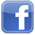 @ualbertabiz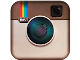 